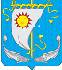 АДМИНИСТРАЦИЯ МУНИЦИПАЛЬНОГО ОБРАЗОВАНИЯ «АНДЕГСКИЙ  СЕЛЬСОВЕТ»НЕНЕЦКОГО АВТОНОМНОГО ОКРУГАПОСТАНОВЛЕНИЕот 12.01.2021   № 1д. Андег, НАООб утверждении графика личного приемаграждан главой муниципального образования «Андегский сельсовет» Ненецкого автономного округа в 2021 годуВ соответствии с Законом Российской Федерации от 02.05.2006 года №59-ФЗ «О порядке рассмотрения обращений граждан Российской Федерации», Администрация муниципального образования «Андегский сельсовет» Ненецкого автономного округа  ПОСТАНОВЛЯЕТ:Утвердить график личного приема главой МО «Андегский сельсовет» НАО в 2021 году (прилагается). 2. Настоящее постановление подлежит официальному опубликованию.Глава МО«Андегский сельсовет» НАО:                                                       В.Ф. АбакумоваПриложениек постановлению АдминистрацииМО «Андегский сельсовет» НАОот 12.01.2021 г.  № 1ГРАФИКЛИЧНОГО ПРИЕМА ГРАЖДАН ГЛАВОЙ МУНИЦИПАЛЬНОГООБРАЗОВАНИЯ «АНДЕГСКИЙ СЕЛЬСОВЕТ» НАОВ  2021 ГОДУПрием ведет           Дата   Время    Адрес     В.Ф. Абакумова - глава            
муниципального    
образования «Андегский сельсовет» НАО       ежедневно15.00 - 16.00д. Андег,  
ул. Школьная,   
д. 1